APSTIPRINĀTS:ar Vaiņodes novada domes2015.gada 19.novembrasēdes lēmumu (prot.Nr.19, 12.p.)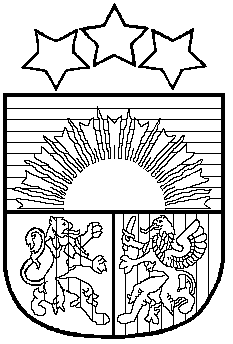 LATVIJAS  REPUBLIKAVAIŅODES   NOVADA  DOMEReģ.Nr.90000059071, Raiņa iela 23a, Vaiņode, Vaiņodes pagasts,  Vaiņodes novads,  LV-3435, tālr.63464333, 63464954, fakss 63407924, e-pasts   dome@vainode.lvVaiņodes novada pašvaldības Saistošie noteikumi Nr. 9Grozījumi 25.02.2010. Vaiņodes novada saistošajos noteikumos Nr.13 „Par pabalstiem Vaiņodes novadā”Izdoti saskaņā ar  Likuma “Par pašvaldībām” 41.panta 1.daļas 1.punktu1. Izdarīt sekojošus grozījumus Vaiņodes novada domes 25.02.2010 saistošajos noteikumos Nr. 13 “Par pabalstiem Vaiņodes novadā”:1.1. Noteikumu 6.1. punktā aizstāt ciparu “213.43” ar ciparu “215.00”.1.2. Noteikumu 7.2. punktā aizstāt ciparu “71.14” ar ciparu “72.00”.1.3. Noteikumu 7.3 punktā aizstāt vārdu salikumu “izsniegta noteikta parauga izziņa par miršanas fakta reģistrāciju” ar vārdu salikumu “izsniegta miršanas apliecības kopija”.1.4. Noteikumu 9.2. punktā aizstāt ciparu “14.23” ar ciparu “15.00”.1.5. Noteikumu 10.1 punktā aizstāt ciparu “21.34” ar ciparu “22.00”.1.6. Noteikumu 11.3. punktā aizstāt ciparu “35.57” ar ciparu “40.00”.1.7. Noteikumu 12.1.1. punktā aizstāt ciparu “21.34” ar ciparu “25.00”.1.8. Noteikumu 12.1.2. punktā aizstāt ciparu “28.46” ar ciparu “30.00”.1.9. Noteikumu 12.1.3. punktā aizstāt ciparu “42.69” ar ciparu “45.00”.1.10. Noteikumu 12.2 punktā aizstāt vārdu salikumu “apliecinošs dokuments” ar vārdu salikumu “apliecinoša dokumenta kopiju”. 2. Saistošie noteikumi stājas spēkā likuma “Par pašvaldībām” 45.panta noteiktā kārtībā.Vaiņodes novada domes priekšsēdētājs						V. JansonsPaskaidrojuma rakstsPie 2015.gada 19.novembra Vaiņodes novada pašvaldības saistošajiem noteikumiem Nr.9 “Grozījumi 25.02.2010. Vaiņodes novada saistošajos noteikumos Nr.13 “Par pabalstiem Vaiņodes novadā””Vaiņodes novada domes priekšsēdētājs						V. Jansons1. Projekta nepieciešamības pamatojumsSaistošo noteikumu grozījumu projekts izstrādāts, lai pilnveidotu  saistošos noteikumus un precizētu piešķiramo  pabalstu summas, un nodrošinātu likumu "Par sociālo drošību" un " Sociālo pakalpojumu un sociālās palīdzības likumā"  noteiktos pamatprincipus2. Īss projekta satura izskaidrojumsTiek precizētas vienreizējo pabalstu summas, kā rezultātā   personas un ģimenes, kuras savas dzīvesvietas ir deklarējušas Vaiņodes novada administratīvajā teritorijā saņems nedaudz  lielāku sociālo palīdzību3. Informācija par plānoto projekta ietekmi uz pašvaldības budžetuProjekta ieviešanai ir tieša ietekme uz pašvaldības budžetu, jo tas nedaudz palielinās  pabalstu apmēru.4. Informācija par plānoto projekta ietekmi uz sabiedrību (mērķgrupām) un uzņēmējdarbības vidi pašvaldības teritorijaMērķgrupa, uz kuru attiecināms saistošo noteikumu tiesiskais regulējums, ir novada administratīvajā  teritorijā deklarētie iedzīvotāji5. Informācija par administratīvajām procedūrām un konsultācijām ar privātpersonām Institūcija, kurā privātpersona var vērsties  jautājumos par saistošo noteikumu piemērošanu ir pašvaldības dome. Saistošo noteikumu izstrādes procesā nav notikušas konsultācijas ar sabiedrības pārstāvjiem.